Publicado en   el 19/05/2015 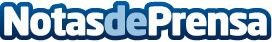 La transformación digital, centro del acuerdo entre el Ministerio de Industria, Energía y Turismo y CISCO Datos de contacto:Nota de prensa publicada en: https://www.notasdeprensa.es/la-transformacion-digital-centro-del-acuerdo Categorias: E-Commerce Digital http://www.notasdeprensa.es